.DIAGONAL SHUFFLE, ½ ROLL, DIAGONAL SHUFFLE, ROCK BACKDIAGONAL SHUFFLE, ½ ROLL, DIAGONAL SHUFFLE, ROCK BACKSTEP, ½ TURNING KICK, COASTER STEP, STEP, ½ TURNING KICK, COASTER STEPSIDE BEHIND & CROSS, ½ UNWIND, SIDE BEHIND & CROSS, ½ UNWINDSAILOR STEP, BEHIND SIDE CROSS, STEP, ¼ PIVOT, STEP, ½ PIVOTRestart from here on wall 4ROCK FORWARD, COASTER STEP TWICEREPEATRESTARTRestart after count 40 on wall 4ENDINGDanced once at the end of wall 8Keep Me Hangin On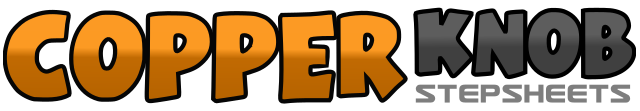 .......Count:48Wall:4Level:Improver.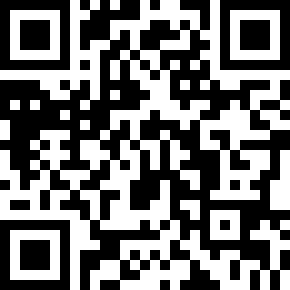 Choreographer:Ross Brown (ENG)Ross Brown (ENG)Ross Brown (ENG)Ross Brown (ENG)Ross Brown (ENG).Music:You Keep Me Hangin' On - The SupremesYou Keep Me Hangin' On - The SupremesYou Keep Me Hangin' On - The SupremesYou Keep Me Hangin' On - The SupremesYou Keep Me Hangin' On - The Supremes........1&2Step right foot diagonally forward right, bring left up to right, step right foot diagonally forward right3-4Roll hips to the right from the back to the front while turning a ½ right5&6Step left foot diagonally back left, bring right up to left, step left foot diagonally back left7-8Rock back with right, recover onto left1&2Step right foot diagonally forward right, bring left up to right, step right foot diagonally forward right3-4Roll hips to the right from the back to the front while turning a ½ right5&6Step left foot diagonally back left, bring right up to left, step left foot diagonally back left7-8Rock back with right, recover onto left1-2Step forward with right, pivot a ½ left while kicking left foot forward3&4Step back with left, step right next to left, step forward with left5-6Step forward with right, pivot a ½ left while kicking left foot forward7&8Step back with left, step right next to left, step forward with left1-2Step right to the right, cross step left behind right&Step right to the right3-4Cross step left over right, unwind ½ right5-6Step right to the right, cross step left behind right&Step right to the right7-8Cross step left over right, unwind ½ right1&2Cross step right behind left, step left to the left, step right to the right3&4Cross step left behind right, step right to the right, cross step left over right5-6Step forward with right, pivot a ¼ left7-8Step forward with right, pivot a ½ left1-2Rock forward with right, recover onto left3&4Step back with right, step left next to right, step forward with right5-6Rock forward with left, recover onto right7&8Step back with left, step right next to left, step forward with left1-2Step forward with right, step left next to right3-4Step back with right, step left next to right5-6Step forward with right, step left next to right7-8Step back with right, step left next to right